三、技术指标:◆温度设定范围: 5~35°C      ◆温度测量范围: -9~99C     ◆温控容差: -0.5C◆温控精度: +0.5%C          ◆输出方式:继电器           ◆额定电流: 10A◆额定功率: 2000W          ◆本机功耗:有功功耗< 1W   ◆电源电压: AC220V+ 20% 50Hz四、按键操作:1.开关机:按右上角少}键，可开启和关闭温控器。2.设置温度:在开机状态下，按{▲}或者{▼]键,温控鶻屏幕闪烁,显示设置温度，再次按{▲威者{▼键，可调节设置温度，设置完成后，按{    }键或者无操作5S自动确认。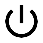 餐注:温控器在加热状态下，红色指示灯亮。温控器在不加热状态下，绿色指示灯亮。3.定时关机:开机状态下，按{   ]键,温控器屏幕闪烁，显示设置时间，按{▲和{▼]撻调整小时，设置完成后，按{   ]键或者无操作5S自动确认，再次按下{   }键，定时功能取消。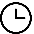 (时间设置范围: 1~ 24小时)4.定时开机:关机状态下，按{   ]键，温控器屏幕闪烁，显示设置时间，按{▲和{▼}键调整小时，设置完成后，按{  ]键或者无操作5S自动确认，再次按下键，{   ]将设置时间调节为小时,按{   ]键或者无操作5S自动确认，定时功能取消。(时间设置范围: 1~ 24小时)5.睡眠功能:开机状态下,长按{   }键.温控器进入睡眠模式.温控器的C图标熄灭,再次长按{   )键，取消睡眠功能。(睡眠模式下, 进入睡眠模式后每过一-小时设置温度自动降低1°C,最多降3%C)五、故障及诊断:故障显示类型故障初步诊断温度栏显示1N内探头短路温度栏显示1F内探头断路